FUNGSI KOMUNIKASI INTERNAL DALAM MENINGKATKAN KINERJA KARYAWAN PT. LEN INDUSTRI (PERSERO)THE FUNCTION OF INTERNAL COMMUNICATION IN INCREASING EMPLOYEE’S PERFORMANCE PT. LEN INDUSTRI (PERSERO)SKRIPSIUntuk Memperoleh Gelar Sarjana Pada Program Studi Ilmu Komunikasi Fakultas Ilmu Sosial dan Ilmu Politik Universitas PasundanOleh :Nama : Riany Kusuma DewiNPM : 132050324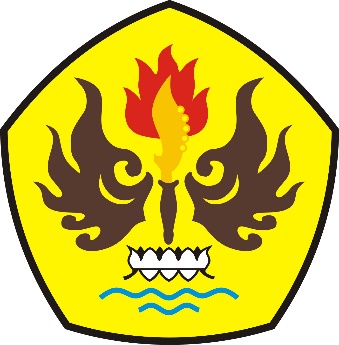 FAKULTAS ILMU SOSIAL DAN ILMU POLITIKUNIVERSITAS PASUNDANBANDUNG2017